Утверждена распоряжением администрации Тулунского муниципального района№ ________ от _____________________ Схема расположения земельного участка или земельных участков на кадастровом плане территорииСистема координат: МСК-38, зона 2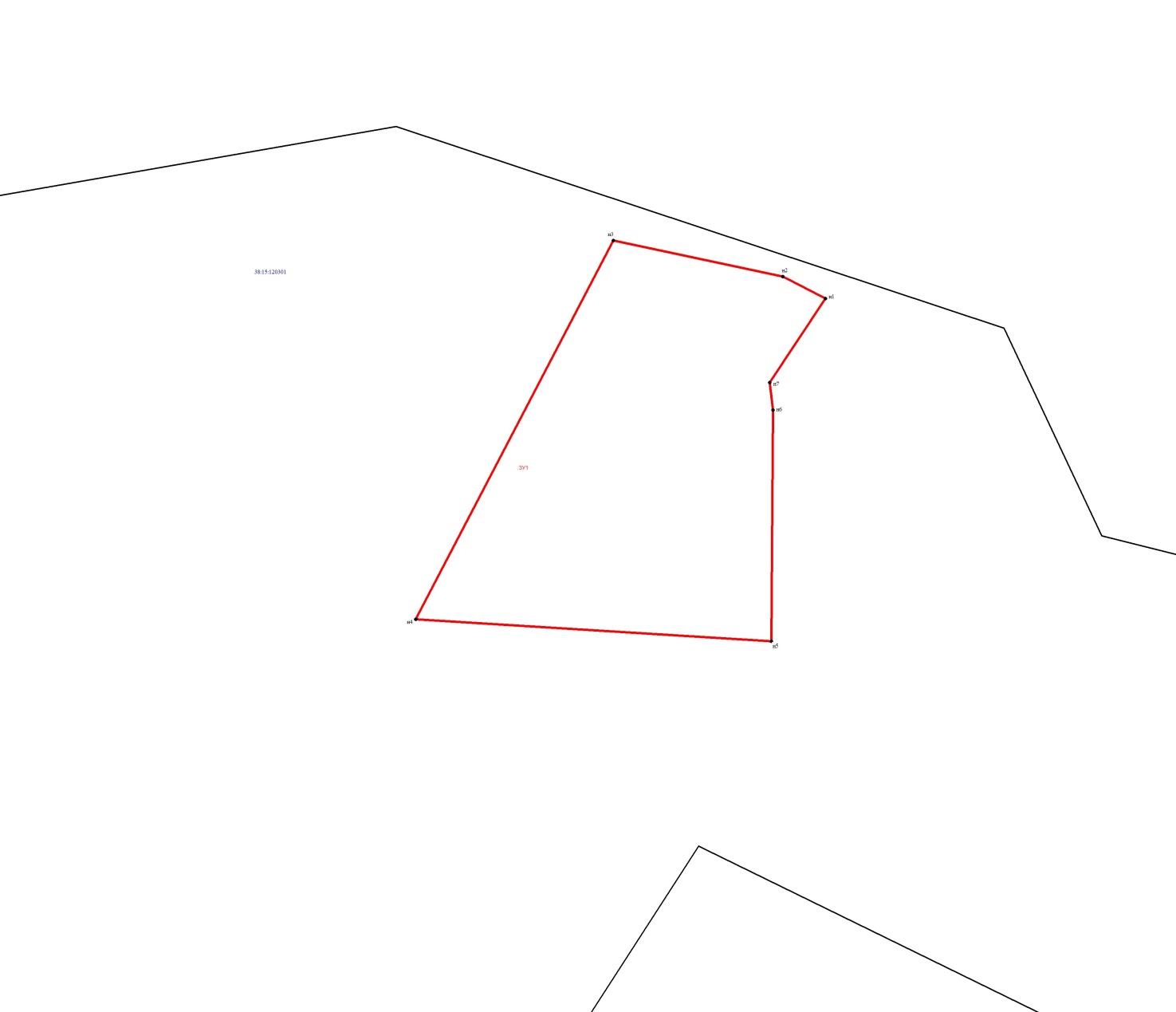 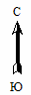 Масштаб 1:500Условные обозначения:Условный номер земельного участка :ЗУ1Условный номер земельного участка :ЗУ1Условный номер земельного участка :ЗУ1Площадь земельного участка 27113 м2Площадь земельного участка 27113 м2Площадь земельного участка 27113 м2Обозначение характерных точек границКоординаты, мКоординаты, мОбозначение характерных точек границXY123н1641697.682278288.77н2641708.922278266.74н3641727.682278179.31н4641532.102278077.08н5641520.662278260.83н6641640.022278261.65н7641654.252278260.10н1641697.682278288.77 – граница образуемого земельного участка; – граница учтенных земельных участков; :ЗУ1 – обозначение образуемого земельного участка;38:15:120301:316 – кадастровый номер учтенных земельного участка; – граница кадастрового квартала; – характерная точка границы образуемого земельного участка;38:15:120301 – кадастровый номер кадастрового квартала;н1 – обозначение характерной точки границы образуемого земельного участка